Working Party 5D is developing a new Recommendation ITU-R M.[IMT.VISION] “ Framework and overall objectives of the future development of IMT for 2020 and beyond” . This Recommendation will help encourage and guide industry and administrations in further development of IMT for 2020 and beyond.The scope of this Recommendation will focus on what the roles of IMT will be and how IMT can better serve society in the future, and the framework and overall objectives of further development of IMT for 2020 and beyond. It will be based on global market, technology and spectrum trends, including user demand for mobile broadband communication services, new service applications and the needs of developing countries.WP 5D would like to invite contributions from external organizations and seeks views on the following subjects of a new Recommendation ITU-R M.[IMT.VISION] “ Framework and overall objectives of the future development of IMT for 2020 and beyond”:−	IMT benefits to society−	Market trends and user demand−	Special needs of users in developing countries−	Technology trends −	Service and application trends −	Spectrum implications.WP 5D plans to stabilize the document in early 2015 but in order to capture the current perspectives of the industry on the future vision, the  External Organizations are encouraged to submit material no later than the 18th meeting of WP 5D but preferably earlier. Additional correspondence with the External Organization may be planned in the future as the work matures in WP 5D.Please check the WP 5D website for latest information of the coming WP 5D meetings: http://www.itu.int/ITU-R/go/rwp5d.Working Party 5D looks forward to receiving views on a new Recommendation ITU-R M.[IMT.VISION] “ Framework and overall objectives of the future development of IMT for 2020 and beyond”. WP 5D thanks the external organizations for their cooperation.Contact:	Mr. Sergio Buonomo			E-mail: sergio.buonomo@itu.int |
	Counsellor, ITU-R Study Group 5______________Radiocommunication Study Groups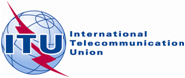 Attachment 3.11 to Document 5D/300(Source: Document 5D/TEMP/126 Rev. 1)Attachment 3.11 to Document 5D/300(Source: Document 5D/TEMP/126 Rev. 1)18 February 2013Attachment 3.11 to Document 5D/300(Source: Document 5D/TEMP/126 Rev. 1)English onlyWorking Party 5D
Working Party 5D
Liaison statement to external organizations*Liaison statement to external organizations*Study on IMT Vision for 2020 and BeyondStudy on IMT Vision for 2020 and BeyondWP 5D meetingsMeeting datesDeadline for contributionsNo. 1610-17 July 2013 (confirmed)The deadline of each WP 5D meeting for reception of contributions is seven calendar days (16:00 hours UTC) prior to the start of the meeting.No. 179-16 October 2013 (planned)The deadline of each WP 5D meeting for reception of contributions is seven calendar days (16:00 hours UTC) prior to the start of the meeting.No. 1812-19 February 2014 (planned)The deadline of each WP 5D meeting for reception of contributions is seven calendar days (16:00 hours UTC) prior to the start of the meeting.